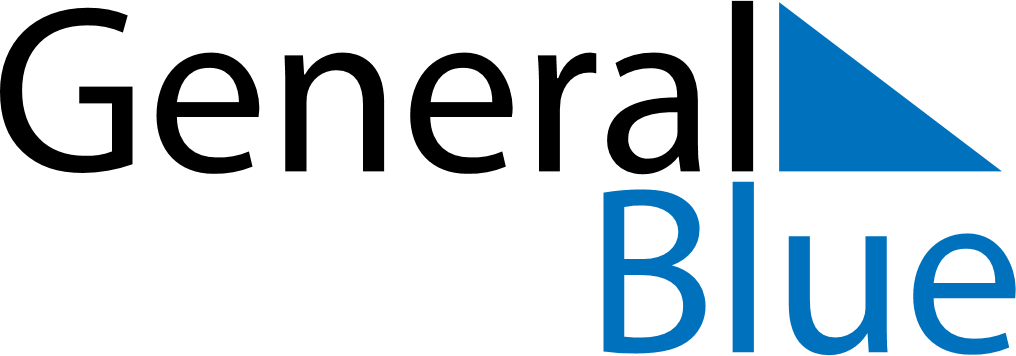 November 2026November 2026November 2026SingaporeSingaporeSUNMONTUEWEDTHUFRISAT1234567891011121314Deepavali15161718192021222324252627282930